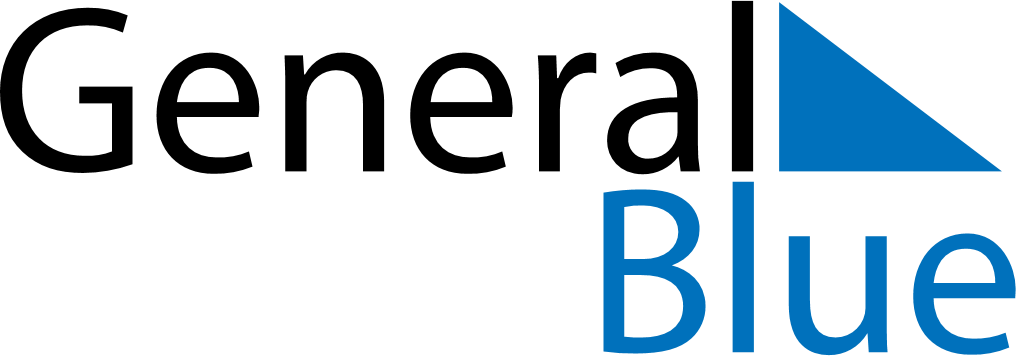 1761 1761 1761 1761 1761 1761 1761 DECEMBERSundayMondayTuesdayWednesdayThursdayFridaySaturdayDECEMBER12345DECEMBER6789101112DECEMBER13141516171819DECEMBER20212223242526DECEMBER2728293031MY NOTES